A. Finden Sie das Foto zur Toyota Werbung im Kanton Waadt 2023. 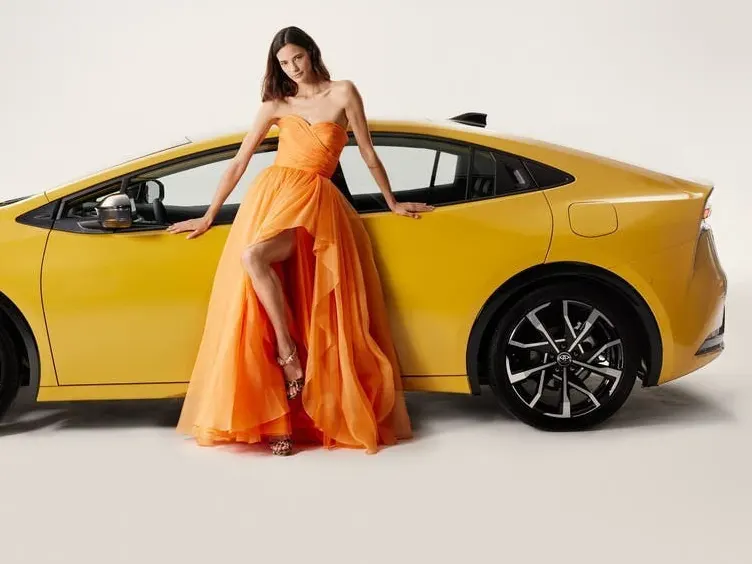 B. Diskutieren Sie:a) Wie finden Sie diese Werbung? b) Gefällt Ihnen etwas besonders oder gar nicht?c)  Würden Sie dieses Auto kaufen? Warum ja und Warum nein? Begründen Sie!C. Erklären Sie. 1. Was ist ein Teaser in der Werbung?Kleiner, aber starker Hinweis, das Aufmerksamkeit weckt und neugierig für das Produkt macht. 2. Was ist Gleichberechtigung?Frauen und Männer sollen in allen Bereichen des Lebens die gleichen Möglichkeiten haben. Gleichberechtigung erstreckt sich über verschiedene Bereiche, darunter Bildung, Beschäftigung, Politik, Familie etc. 3. Was ist nachhaltig?Ressourcen so zu benutzen, dass es diese auch in Zukunft gibt. / ökologisch / umweltfreundlich4. Was ist die Schweizerische Lauterkeitskommission? Die Schweizerische Lauterkeitskommission (SLK) ist eine unabhängige Institution. Sie prüft Beschwerden im Zusammenhang mit unlauterem Wettbewerb, unzulässiger Werbung und anderen Fragen der Geschäftsethik. Die Kommission aus Experten verschiedener Branchen hat das Ziel, faire und ethische Standards im Wirtschaftsumfeld zu fördern und zu überwachen.D. Lesen Sie den Text und erklären Sie die vier unterstrichenen Wörter oder finden Sie ein SynonymBehörde:  eine offizielle Stelle, die eine bestimmte Aufgabe hatdarstellen: zeigen / illustrieren / repräsentierennachhaltig:  umweltfreundlich / die Umwelt schonendBeschwerde: Reklamation / schriftliche Äußerung zu UnzufriedenheitD. Lesen Sie den original Text und bringen Sie die folgenden Abschnitte von 1 bis 4 in die richtige Reihenfolge:D. Finden Sie die Synonyme:E. Notieren Sie pro Abschnitt die wichtigsten Ideen in Stichwörtern, um eine mündliche Zusammenfassung des Textes geben zu können. 1. und 2. ABSCHNITT: Werbekampagne von Toyota Prius: > im Kanton Waadt Werbung als sexistisch kritisiert Toyota Prius Werbung: ein Auto mit einer Frau zu sehen1. Werbespruch heißt: Neuer Stil, mehr Leistung und starke Werte 2. Werbespruch heißt: Folgen Sie Anja Leuenberger und dem neuen Toyota Prius  Problematisch 1 > Slogan für Auto oder das Model? unklarProblematisch 2 > Model trägt ein langes Kleid mit Ausschnitt 		   > Kleid zeigt ihr ganzes BeinKommission für sexistische Werbung im Kanton Waadt: > Model als Dekoration benutzt, um das Interesse zu wecken> kein direkter Zusammenhang zwischen Darstellung und Produkt> Plakate werden überklebt3. ABSCHNITT : Zwölf Beschwerden seit 2020 eingegangenToyota-Mediensprecher Björn Müller: - Toyota wollte nie ein Auto in einem sexistischen Kontext bewerben- schweizweite Kampagne, aber nur Beschwerden im Kanton WaadtAnja Leuenberger >  ist das Werbegesicht von Toyota in der Schweiz                                 > sie setzt sich für Gleichberechtigung + Umwelt ein 4. ABSCHNITT : Kommission gegen sexistische Werbung im Kanton Waadt:> seit 2020 gibt es diese Kommission> bisher 12 Beschwerden bekommen> hat 4 Werbungen verbotenSP-Nationalrätin Yvonn Feri:> hat die Toyota-Werbung nicht gesehen> denkt aber, dass Toyota-Verbot richtig warSchweizerische Lauterkeitskommission: überprüft Beschwerden gegen sexistische Werbung etc.  F. Wer sind die Experten? Welche Zahlen oder Daten werden genannt? Warum?Experten: Kommission gegen sexistische Werbung im Kanton WaadtToyota-Mediensprecher Björn MüllerSP-Nationalrätin Yvonne FeriSchweizerische Lauterkeitskommission (SLK)Zahlen/Daten: 12 Beschwerden im Kanton Waadt wegen sexistischer Werbung4 Werbungen verboten2020 > Anfang der Kommission gegen sexistische Werbung im Kanton Waadt